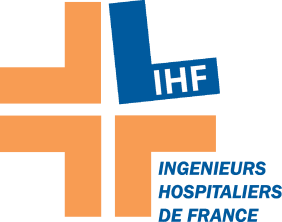 Nom de la Société :Entreprise inscrite aux journées nationales de l’année en cours*:                                                     Oui                      NonReprésentant :                            			Fonction :Adresse :Téléphone :						Mail :Signature avec le TAMPON de l’EntrepriseRéservation d’un espace commercial :           Oui                      Non(1 table et 2 chaises)Réservation d’un espace de conférence :      Oui                      Non(Inscrite au programme du jour)   TARIF UNIQUE DE 600 Euros HTSur présentation de facture qui sera transmise par le Trésorier IHFà l’adresse de l’entreprise citée ci-dessusCe bon de réservation inclut le repas du  pour 2 personnes de la Société.* Si l’entreprise est inscrite aux journées nationales de l’année en cours, une remise de 100 € HT lui sera attribuée automatiquementRéponse à retourner par mail :  frederic.alexandre@ch-candelie.frBON DE RESERVATION INDUSTRIELREUNION REGIONALE IHFREGION : Nouvelle Aquitaine                 Date :  jeudi 6 février 2020   Lieu : Polyclinique Francheville à PERIGUEUX (24)Délégué de région : Christophe DELENTE     Mail : Christophe.delente@ch-brive.fr